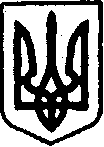 УКРАЇНАКЕГИЧІВСЬКА СЕЛИЩНА РАДАсмт КегичівкаКомісія з питань нагородження при Виконавчому комітеті Кегичівської селищної ради Протокол №431 травня 2023 року	смт Кегичівка          Початок о 08.30 годиніЗал засідань селищної радиПРИСУТНІ:Віталій БУДНИК, секретар селищної ради, голова Комісії, Віра ЗІМА, керуюча справами (секретар) виконавчого комітету селищної ради, заступник голови Комісії, Олена ТОПОВА, начальник відділу організаційної                            та інформаційної роботи селищної ради, секретар Комісії,                                      Леся АБРАМОВА, начальник загального відділу селищної ради, член Комісії, Надія ПІДОСИНСЬКА, начальник відділу бухгалтерського обліку та звітності селищної ради-головний бухгалтер, член Комісії, Ганна КОНОШКО, начальник  відділу культури селищної ради, член Комісії. ВІДСУТНІ:Оксана БАБОШИНА, начальник відділу управління персоналом селищної ради (лікарняний).ВИСТУПИВ:Віталій БУДНИК, секретар селищної ради, голова Комісії, який ознайомив присутніх з порядком денним засідання Комісії.ПОРЯДОК ДЕННИЙ:1. Про розгляд клопотання тимчасово виконуючої обов’язки директора КНП КСР «Кегичівська ЦРЛ»  щодо нагородження працівників закладу                        з нагоди професійного свята – Дня медичного працівника.Слухали: Віталій БУДНИК, секретар селищної ради, голова Комісії, який повідомив присутнім про те, що на адресу Кегичівської селищної ради надійшло клопотання від тимчасово виконуючої обов’язки директора КНП КСР «Кегичівська ЦРЛ» щодо нагородження працівників зазначеного закладу охорони здоров’я (список додається) з нагоди професійного свята - Дня медичного працівника та зачитав текст листа.ВИРІШИЛИ:Погодити кандидатури запропоновані тимчасово виконуючою обов’язки директора КНП КСР «Кегичівська ЦРЛ» та рекомендувати Кегичівському селищному голові нагородити дані кандидатури Грамотами Кегичівського селищного голови з нагоди професійного свята – Дня медичного працівника. (одноголосно)Голова Комісії 								Віталій БУДНИКСекретар Комісії 			 				Олена ТОПОВА